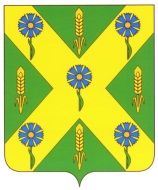 РОССИЙСКАЯ  ФЕДЕРАЦИЯОРЛОВСКАЯ ОБЛАСТЬАДМИНИСТРАЦИЯ НОВОСИЛЬСКОГО РАЙОНАПОСТАНОВЛЕНИЕ____12.11.2018 г._____						                №__336___г. НовосильОб утверждении административного регламента предоставления муниципальной услуги «Присвоение адреса объекту капитального строительства на территории города Новосиль» Руководствуясь  Федеральным законом от 27 июля 2010 года № 210-ФЗ «Об организации предоставления государственных и муниципальных услуг», Градостроительным кодексом Российской Федерации, Земельным кодексом Российской Федерации, Федеральный закон от 6 октября 2003 года № 131-ФЗ "Об общих принципах организации местного самоуправления в Российской Федерации",  постановлением Правительства Российской Федерации от 19 ноября 2014 года № 1221 "Об утверждении Правил присвоения, изменения и аннулирования адресов",  приказом Минфина России от 11 декабря 2014 года № 146н "Об утверждении форм заявления о присвоении объекту адресации адреса или аннулировании его адреса, решения об отказе в присвоении объекту адресации адреса или аннулировании его адреса администрация Новосильского района постановляет:1.Утвердить административный регламент предоставления муниципальной услуги  «Присвоение адреса объекту капитального строительства на территории города Новосиль» согласно приложению.2. Обеспечить публикацию настоящего постановления на официальном сайте Новосильского района.3. Контроль за исполнением настоящего постановления оставляю за собой.Глава Новосильского района                                                      А. И. Шалимов Проект постановления подготовил:Главный специалист отдела архитектуры и градостроительства                                                             ___________Ю. А. Лакеева______. 2018 г.СОГЛАСОВАНО: Первый заместитель главы администрации района                                             ____________  Ю. В. ТрусовЗаместитель главы  администрациирайона по социальным вопросам                                       ____________ Е. Л. ЗмейковаНачальник  Управления организационно-контрольной работы и делопроизводства                 ____________ С. Н. Дьячков Начальник отдела правовогообеспечения и муниципального контроляУправления организационно-контрольной работы и делопроизводства                                         ____________  А. Н. ИльченкоНачальник отдела по управлению муниципальным имуществом                                     ____________ Н. В. БабченкоНачальник отдела архитектуры и градостроительства                                                   ____________ О. Н. Гнедова